Uthyrning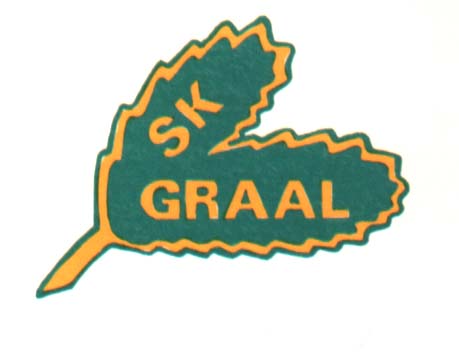 Ansvarar för att:Följa styrelsens mål och riktlinjer.Hyra ut stugan, partytält och garage enligt gällande bestämmelser.Informera hyresgäster om aktuella taxor och bestämmelser.Tillse att hyresgäster får tillgång och återlämnar nyckel eller motsvarande enligt överenskommelse.Intresserade hyresgäster kan boka stugan, tältet eller garagen.Kontrollerar och tillser att hyresgäster följer de regler som styrelsen sätter för uthyrning.Tar in och vidarebefordrar hyra till kassören, alternativt informerar kassören med faktureringsunderlag (summor och faktureringsadress). Garage som vi inte själva har behov av har skötsamma hyresgäster i möjligaste mån.